Year 10 Knowledge Organiser. Topic Two. Mixed Media You should spend at least two hours per week in addition to your class time, working on your artwork techniques.You could practise your skills or working on your school artwork.A really good way of working is to draw from still life. This is either an image that you have put items together to draw from, or drawing a person or a scene.Look at the images on your right and grade yourself from the grid below. The final piece is set out as a 10 hour piece of work because your externally set task is limited to 10 hours. This will get you used to see how much work you can complete in 10 hours.Below are the assessment objectives set by AQA. You should grade your first 2 worksheets each lesson based on the grade descriptors below. Use your booklets for key words and VCOP to help with annotation on your design sheets.Step1. Basic Drawing Skills of facial features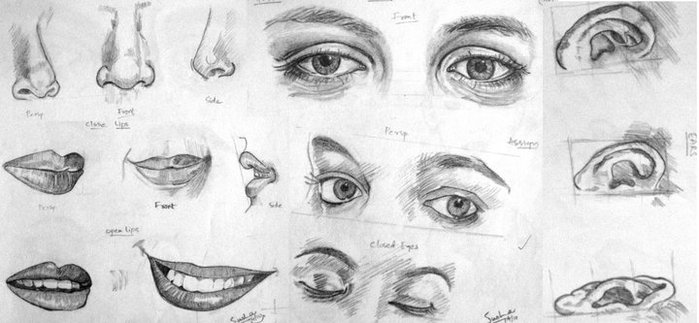 Step 4. Artist Reference/Research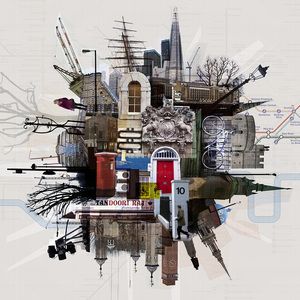 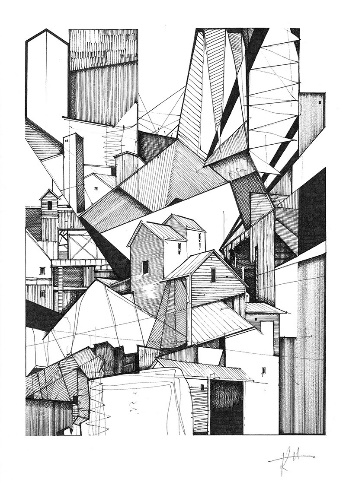 Step 2. Artist Reference/Research 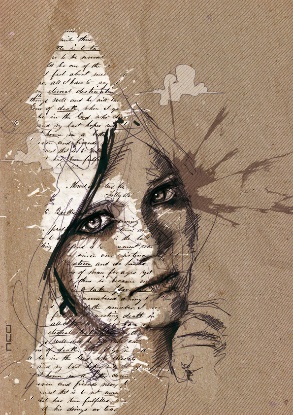 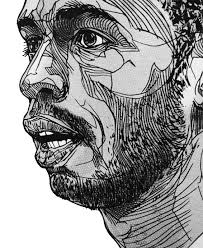 Step 5. Artist Response (direct copies of artists work)Directly copy their work, stick on a small print out of the artist’s work.Produce portraits in their style working from a photograph.Produce a portrait in the style of one of the artists from a photograph you have taken.4.Annotate your work.Step 3. Artist Response (direct copies of artists work)Step 6.  Personal Response to chosen topic and artist- Refine your ideas. Design additional extra images that will enhance your final design. Create study sheets (A2 or A3) on your chosen topic, exploring new ideas and experimenting with media. Step 4. Basic Drawing Skills of Architecture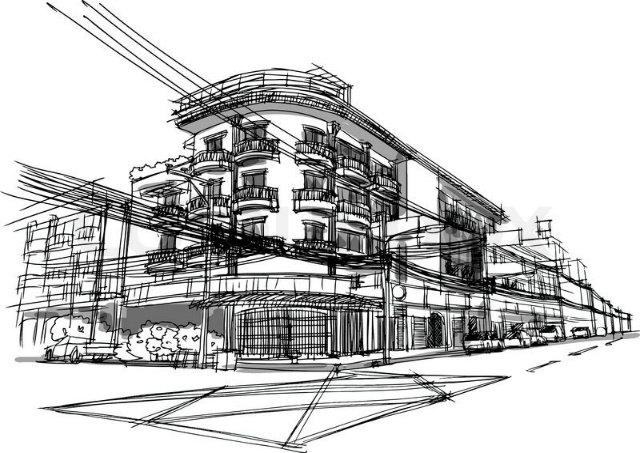 Step 7. Final piece 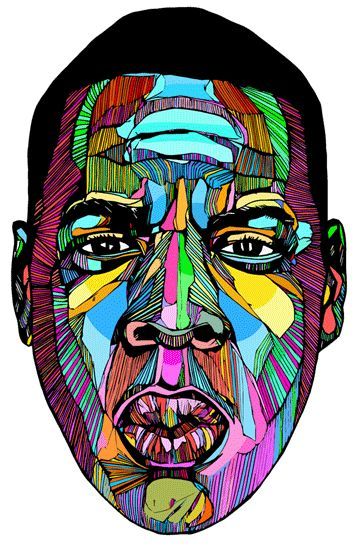 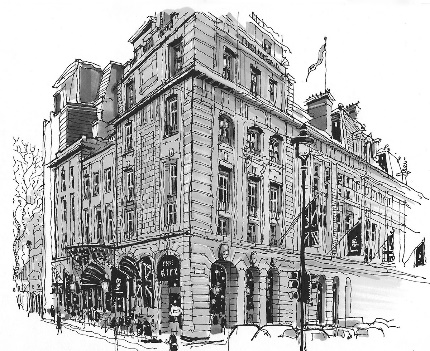 Tick each lesson to keep track of time.